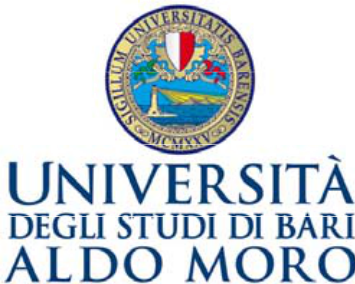 AUTODICHIARAZIONI SULLE VALUTAZIONI DELLE ATTIVITA' DI RICERCA E DI DIDATTICA AI FINI DELL'ASSUNZIONE DELLA CARICA DI COORDINATORE DEL CONSIGLIO DEL CORSO DI L.M. IN ECONOMIA E STRATEGIE DEI MERCATI INTERNAZIONALI (ESMI)                             TRIENNIO ACCADEMICO 2020-2023Il/La sottoscritto/a _____________________, nato/a _____________________   il __/__ 19__, consapevole delle sanzioni penali previste dall'art. 76 del D.P.R. 28 dicembre 2000 n. 445 cui può andare incontro in caso di dichiarazioni mendaci o di uso di documenti falsi, produce, sotto la propria responsabilità, ai sensi degli artt. 46 e 47 del predetto D.P.R. 445/2000, DICHIARADi essere in possesso dei requisiti determinati dai criteri di valutazione applicati agli scatti biennali ai sensi ai sensi del DR 872 del 31/03/2020.Bari,                                                    FIRMA